УВАЖАЕМЫЕ СТУДЕНТЫ!Изучите лекционной материал «Поиск работы». Дате ответы на следующие вопросы (устно)1. Проанализируйте объявления о приеме на работу.1.1.- «Высокооплачиваемая работа для активных и амбициозных людей. Работа в офисе с людьми и документами».- «Требуется помощник руководителя для работы с людьми и документами. Высокая заработная плата. Гибкий график работы. Собеседование.- «Требуется директор в молодую компанию. Работа с людьми и документами. Заработная плата высокая».- «Молодой и развивающейся компании требуются молодые и активные люди. Требования: активная жизненная позиция, амбициозность. Оплата высокая.»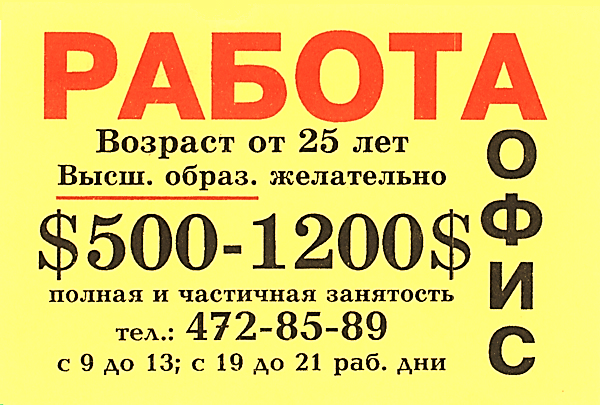 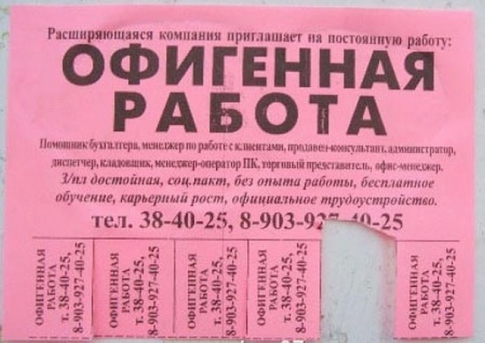 1.2.1.3.2. Решите задачи1. Гражданин Василевский, увидев объявление о приеме на завод слесарей, пришел в отдел кадров предприятия трудоустраиваться. От него потребовали следующие документы: паспорт, трудовую книжку, страховое свидетельство обязательного пенсионного страхования, ИНН, медицинскую справку из поликлиники о состоянии здоровья, справки от психиатра и нарколога, справку о регистрации по месту жительства, характеристику с последнего места работы.
 Определите законность требований отдела кадров.
2. Граждане Потехин и Михальчук договорились с директором магазина о приеме их на работу грузчиками, сдали администратору трудовые книжки и другие документы и на следующий день вышли на работу. Проработав 2 недели, они узнали, что приказ о приеме их на работу так и не издан, а директор магазина, к которому они обратились за разъяснениями, заявил им, что в их услугах больше не нуждается.  Могут ли Потехин и Михальчук настаивать на заключении с ними трудового договора? Дайте юридически обоснованный ответ.
3.  Гражданин Харламов, увидев объявление о вакансиях инженеров в проектно-конструкторском бюро, пришел в отдел кадров на беседу. Там ему сказали, что готовы взять его на работу, но трудовой договор с ним заключат на год, чтобы проверить, хороший ли он работник, а через год будут решать вопрос о продлении договора.
Законны ли такие действия работодателя? Дайте юридически мотивированный ответ.19.08.2021Менеджер по работе с клиентами 
Условия работы: Зарплата: от 30000 руб. + %
График работы: полный рабочий день
Город: Самара 
Информация о вакансии: опыт работы от 1 года, Издательскому дому требуются активные молодые люди на должность Менеджер по работе с клиентами.
Основные обязанности:
Ведение деловых переговоров; ведение и поддержание существующей клиентской базы; привлечение новых клиентов на размещение рекламных позиций в Журнале; документационное сопровождение сделок.
Условия:
Испытательный срок от месяца до трёх.
Оплата труда формируется из оклада + % от денежных поступлений.
Требования к кандидатам:
опыт ведения деловых переговоров, опыт активных продаж 
Контакты: ООО "Артикул"
Телефон: 786-56-42
E-mail: 546@mail.ru
Контактное лицо: Анна Титова, руководитель отдела продажЗаместитель начальника управления  по привлечению клиентов банкаРабота связана с продажей банковских услуг, обслуживанием клиентов.Требования: ВО эконом, опыт работы в банковской сфере не менее трех лет, в том числе на руководящей должности — от одного года. Знание банковских продуктов, наличие собственной клиентской базы. Успешный опыт по привлечению клиентов, разработке и сопровождению системы привлечения клиентов (юр.лиц, корпоративных и VIP-клиентов).Личные характеристики: организаторские способности, коммуникабельность, инициативность, умение вести переговоры, лояльность, креативность.Условия работы: полный рабочий день (9.00–18.00)Место работы: центральный офис банка; возможны командировки (нечасто).Испытательный срок: два месяца.Вознаграждение: постоянный оклад + ежемесячная премия в зависимости от результатов деятельности.Просим направлять резюме электронной почтой по адресу с пометкой в теме сообщения «Кандидат на вакансию». В тексте резюме следует указать уровень ожидаемой начальной оплаты.